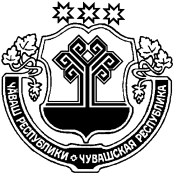 О внесении изменений в решение Собрания депутатов Опытного сельского поселения Цивильского района Чувашской Республики от 02.03.2020 № 63-2 «Об утверждении Порядка представления сведений о доходах, расходах, об имуществе и обязательствах имущественного характера лицами, замещающими муниципальную должность в Опытном сельском поселении Цивильского района Чувашской Республики, и членов их семей для размещения на официальном сайте Опытного сельского поселения Цивильского района Чувашской Республики в информационно-телекоммуникационной сети «Интернет» и (или) предоставления для опубликования средствам массовой информации»В соответствии пункта 4.3 статьи  12.1 Федерального закона от 25.12.2008 № 273- ФЗ «О противодействии коррупции», закона Чувашской Республики от 29.08.2017 № 46 «О представлении гражданами, претендующими на замещение муниципальной должности, должности главы местной администрации по контракту, и лицами, замещающими указанные должности, сведений о доходах, расходах, об имуществе и обязательствах имущественного характера и проверке достоверности и полноты указанных сведений», Собрание депутатов Опытного сельского поселения Цивильского района Чувашской Республики РЕШИЛО:1. Внести в Порядок представления сведений о доходах, расходах, об имуществе и обязательствах имущественного характера лицами, замещающими муниципальную должность в Опытном сельском поселении Цивильского района Чувашской Республики, и членов их семей для размещения на официальном сайте Опытного сельского поселения Цивильского района Чувашской Республики в информационно-телекоммуникационной сети «Интернет» и (или) предоставления для опубликования средствам массовой информации», утвержденный Собранием депутатов Опытного сельского поселения Цивильского района от 02.03.2020 № 63-2 (далее - Порядок) ( с изменениями, внесенными Решением Собрания депутатов Опытного сельского поселения от 25.12.2020 № 06-6), следующие изменения:1.1. Таблицу приложения к Порядку «Сведения о доходах, расходах, об имуществе и обязательствах имущественного характера лица, замещающего муниципальную должность, и членов его семьи для размещения на официальном сайте Опытного сельского поселения Цивильского района Чувашской Республики в информационно-телекоммуникационной сети «Интернет» и (или) предоставления для опубликования средствам массовой информации за период с 1 января по 31 декабря ______ года» дополнить графой 10 следующего содержания:«Сведения об источниках получения средств, за счет которых совершены сделки (совершена сделка) по приобретению земельного участка, другого объекта недвижимого имущества, транспортного средства, ценных бумаг (долей участия, паев в уставных (складочных) капиталах организаций), цифровых финансовых активов, цифровой валюты, если общая сумма таких сделок (сумма такой сделки) превышает общий доход служащего (работника) и его супруги (супруга) за три последних года, предшествующих отчетному периоду».2. Настоящее решение вступает в силу со дня его официального опубликования (обнародования).Председатель Собрания депутатов Опытного сельского поселения                                                   			      О.В. ИльинЧĂВАШ РЕСПУБЛИКИÇĔРПУ РАЙОНĚЧУВАШСКАЯ РЕСПУБЛИКАЦИВИЛЬСКИЙ РАЙОНОПЫТНĂЙ ЯЛПОСЕЛЕНИЙĚНДЕПУТАТСЕН ПУХĂВĚЙЫШĂНУ2021  ç. июль 09-мĕшĕ  11-2 №Опытнёй поселок.СОБРАНИЕ ДЕПУТАТОВОПЫТНОГО СЕЛЬСКОГОПОСЕЛЕНИЯРЕШЕНИЕ09 июля 2021 года № 11-2поселок Опытный